ФГБ ОУ ВПО «МОСКОВСКИЙ ГОСУДАРСТВЕННЫЙ УНИВЕРСИТЕТ ПУТЕЙ СООБЩЕНИЯ»Институт экономики и финансовКафедра «Финансы и кредит»А.А. ОрловРАЗРАБОТКА, АНАЛИЗ И ОЦЕНКА УПРАВЛЯЮЩИХ РЕШЕНИЙ ФИНАНСОВОГО МЕНЕДЖЕРАМЕТОДИЧЕСКИЕ УКАЗАНИЯ И ЗАДАНИЯК КУРСОВОЙ РАБОТЕ ПО ДИСЦИПЛИНЕ «ФИНАНСОВЫЙ МЕНЕДЖМЕНТ»Вариант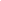 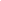 Москва – 2015ФГБ ОУ ВПО «МОСКОВСКИЙ ГОСУДАРСТВЕННЫЙ УНИВЕРСИТЕТ ПУТЕЙ СООБЩЕНИЯ»Институт экономики и финансовКафедра «Финансы и кредит»А.А. ОрловРАЗРАБОТКА, АНАЛИЗ И ОЦЕНКА УПРАВЛЯЮЩИХ РЕШЕНИЙ ФИНАНСОВОГО МЕНЕДЖЕРАРекомендованоредакционно-издательским советомуниверситета  в качестве методических указанийдля студентов направления «Экономика», «Менеджмент», «Экономическая безопасность»Москва – 2015УДК 336.64.0720-66Орлов А.А. Разработка, анализ и оценка управляющих решений финансового менеджера: Методические указания  и задания к курсовой работе по дисциплине «Финансовый менеджмент» для студентов  направления «Экономика», «Менеджмент», «Экономическая безопасность». - М.: МИИТ, 2015.- 21 с.Работа содержит задания на курсовую работу по дисциплине «Финансовый менеджмент», с необходимыми для их выполнения  исходными данными,  и методические указания по их решению.© ФГБ ОУ ВПО «Московский государственный университет путей сообщения, 2015ОГЛАВЛЕНИЕ                                                                                                                         Стр.ВВЕДЕНИЕ                                                                                                          4АНАЛИЗ ФИНАНСОВОГО ПОЛОЖЕНИЯ ПРЕДПРИЯТИЯ ………....5УПРАВЛЕНИЕ АКТИВАМИ ПРЕДПРИЯТИЯ………………………… 73. УПРАВЛЕНИЕ ПАССИВАМИ …………………………………………..113.1. Анализ и оптимизация структуры источников средств ……………….113.2. Анализ и оптимизация условий коммерческих  контрактов ………….123.3. Изменение условий платежей  по обязательствам предприятия …………………………………………………………………..153.4. Оценка и реализация инвестиционных проектов ……………………...163.4.1. Портфельные инвестиции …………………………………………… 163.4.2. Производственные инвестиции …………………………………….. 16СПИСОК РЕКОМЕНДУЕМОЙ ЛИТЕРАТУРЫ …………………………..19ПРИЛОЖЕНИЕ 1. Ставка сравнения (дисконтирования) по вариантам заданий ………………………………………………………………………..20ВВЕДЕНИЕФинансовый менеджмент – это форма управления процессами финансирования повседневной предпринимательской деятельности, наука принимать инвестиционные решения и выбирать источники их финансирования. Он  как система управления состоит из двух подсистем:управляемой подсистемы (объекта управления);управляющей системы (субъекта управления).Объект управления включает:источники финансовых ресурсов;собственно финансовые ресурсы;финансовые отношения.Субъект управления  включает:организационную структуру финансового управления;кадры финансового подразделения;финансовые инструменты;финансовые методыинформацию финансового характера;технические средства управления.Целью настоящей курсовой работы является получение практических навыков  разработки и использования пока еще не широко распространенных финансовых инструментов и методов, приемов финансового управления,  экономической оценки  принимаемых управленческих решений.В целом курсовая работа состоит из отдельных задач по разделам изучаемой дисциплины. Решению подлежат только задачи, указанные преподавателем.Основная первичная информация для выполнения заданий курсовой работы содержится в условии заданий и приложениях. Часть данных можно получить расчетным путем, часть - с необходимыми обоснованиями, студент должен  ввести  в условие задач самостоятельно, часть, в частности, для выполнения заданий первого  и второго разделов, студент берет из публичной бухгалтерской отчетности любого реально существующего  предприятия (в том числе, с перспективой использования  наработанного материала при написании выпускной бакалаврской работы или первого знакомства  с предприятием  с целью последующего трудоустройства) – поиск информации - это тоже одно из заданий. Оформляться работа  должна в соответствии с требованиями стандартов и ГОСТов. Информация, полученная из сети Интернет, оформляется ссылкой, а в  курсовой работе в  приложении даются только те формы отчетности, которые использовались  для выполнения заданий.1. АНАЛИЗ ФИНАНСОВОГО ПОЛОЖЕНИЯ ПРЕДПРИЯТИЯИсходные данные для решения заданий данного раздела берутся из бухгалтерской отчетности любого, на выбор студента, реально существующего предприятия. Источник информации оформляется ссылкой, первичная информация дается   в приложении курсовой работы. Задание 1.1. Используя “ золотое правило экономики предприятия” сделать вывод о динамике  эффективности работы предприятия. Предложить программу мероприятий по ее повышению  и выполнить расчеты по оценке влияния  этой программы  на конечные результаты.Задание 1.2. Путем просмотра статей и разделов баланса предприятия сделать вывод об основных положительных и отрицательных изменениях, произошедших в нем за отчетный период.Задание 1.3. На основе данных сравнительного аналитического баланса условного предприятия, представленного в агрегированном виде,  выявить статьи актива баланса, наиболее сильно повлиявшие на изменение его валюты. Дать предложения по улучшению структуры активов, и оценить изменения показателей, на величину которых повлияют Ваши предложения.Задание 1.4. На основе коэффициентов, характеризующих платежеспособность, сделать вывод о динамике платежеспособности предприятия на дату составления баланса, на ближайшую и отдаленную перспективу. Дать предложения по улучшению платежеспособности и оценить возможные изменения этих показателей.Задание 1.5. На основе данных баланса сделать вывод об удовлетворительности структуры баланса и теоретической возможности банкротства предприятия. Предложить как минимум две альтернативные  методики  оценки. Дать предложения по улучшению структуры баланса, и оценить изменения показателей, на величину которых повлияют Ваши предложения.Задание 1.6. На основе трехкомпонентного показателя типа финансовой ситуации охарактеризовать динамику изменения финансовой ситуации, в которой находится экономика предприятия и разработать предложения по ее улучшению и оценить возможные изменения.Задание 1.7.  Оценить динамику эффективности использования предприятием различных групп активов. Предложить программу повышения эффективности с оценкой возможных изменений показателей.Задание 1.8. Оценить динамику деловой активности предприятия. Разработать программу ее повышения в части интенсивности использования различных групп активов с оценкой возможных изменений показателей.Задание 1.9. Оценить финансовое положение предприятия за отчетный и предотчетный год на основе методики интегральной (бальной) оценки. Разработать предложения по его улучшению и оценить возможные изменения конкретных показателей.Задание 1.10. Используя методику Сбербанка определить в динамике  класс кредитоспособности предприятия. Дать предложения по ее повышению и оценить возможные изменения конкретных показателей.Задание 1.11. Оценить динамику изменения ликвидности баланса условного предприятия и выявить положительные и отрицательные тенденции в его  структуре. Дать предложения по ее повышению и оценить возможные изменения конкретных показателей.Задание 1.12. На основе данных баланса и формул Дюпона сделать вывод о динамике  эффективности финансового менеджмента выбранного Вами предприятия. Дать предложения по ее повышению и оценить возможные изменения конкретных показателей.2.УПРАВЛЕНИЕ АКТИВАМИ ПРЕДПРИЯТИЯОсновная  информация для решения отдельных заданий данного раздела  берется  из бухгалтерской отчетности любого, на выбор студента, реально существующего предприятия. Задание 2.1. На основании данных баланса  охарактеризовать состав, структуру,  эффективность, интенсивность  использования оборотных средств и полученный за период эффект от изменения их оборачиваемости. Разработать предложения по повышению эффективности использования оборотных средств, оценить последствия.Задание 2.2. На основании данных бухгалтерской отчетности  охарактеризовать деятельность  предприятия по управлению дебиторской задолженностью. Определить экономический эффект изменения ее оборачиваемости. Разработать предложения по повышению эффективности управления дебиторской задолженностью, оценить последствия.Задание 2.3. На основании данных баланса выполнить анализ состояния, структуры, движения  и эффективности использования основных средств предприятия. Разработать пакет предложений по повышению эффективности использования этой группы активов, оценить последствия.Задание 2.4. Определить экономический эффект изменения (ослабления, ужесточения)  кредитной политики предприятия. Разработать пакет предложений по повышению ее эффективностиЗадание 2.5. На основе данных табл. 2.1.  провести ассортиментный анализ заданных продуктов и разработать предложения по корректировке планов их производства, оценить последствия.Таблица 2.1.Исходные данные для проведения ассортиментного анализаЗадание 2.6. В типовых формах аналитических таблиц (ТАТ-1 и ТАТ-2), на основании данных табл. 2.2  (или данных реально существующего предприятия) выполнить факторный анализ фонда заработной платы предприятия. Результаты расчетов представить в виде балансовой модели.Таблица 2.2.Исходные данные для выполнения факторного анализаЗадание 2.7. На основании данных таблицы 2.3 и 2.4. методом «высшей и низшей точки» вывести уравнение зависимости издержек предприятия от объемов производства продукции. Графическим способом определить точку безубыточности и объем производства, обеспечивающий прибыль в размере  …….………тыс. руб. Предложить три варианта повышения эффективности деятельности и дать их графическое решение. Задание 2.8. На основании данных таблиц 2.3. и 2.4. алгебраическим способом определить точку безубыточности производства, денежную  точку равновесия, запас финансовой прочности предприятия в абсолютных величинах и в %, уровень операционного рычага при переходе к максимальным объемам  производства  от объемов производства в январе. Рентабельность, для определения цены затратным способом  задается на уровне 13%. PS. Удельная себестоимость  определяется делением годовых суммарных затрат на годовые объемы производстваВыполнив необходимые расчеты, ответить на следующие вопросы:2.8.1. Какой будет прибыль предприятия при ….……..… объема  продаж на …….. %?2.8.2. Какой будет прибыль предприятия при возможном  …………..  постоянных затрат на  ……..% ?2.8.3. Сколько единиц продукции нужно продать, чтобы получить прибыль в размере  ………  тыс.   рублей?2.8.4. Какой должна быть цена единицы изделия, чтобы продав  ……. изделий, получить прибыль в размере     ……  тыс. рублей?2.8.5. Какой маржинальный доход будет получен при продаже ……. единиц продукции сверх уровня безубыточности?Таблица 2.3.Объемы производства (продаж) продукции,  тыс. усл. ед. * - номер Вашего варианта см. на титуле. Для задач с использованием таблиц 2.3. и 2.4.   первая цифра № варианта – данные об объемах производства, а вторая – о затратах  на  производство. PS. При решении задач  с использованием табл. 2.3 и 2.4. могут получаться  некорректные ответы – уравнение затрат уходит  в область отрицательных значений. В этом случае для расчета берут следующие по порядку месяцы максимальных или минимальных значений..Таблица 2.4.Затраты  на производство продукции, тыс. руб. Задание 2.9. Финансовый менеджер предлагает три варианта комплексной программы мероприятий по изменению  структуру издержек, представленной  в табл. 2.4., а именно:-  …………………… на …….%  величину …………………издержек, сохранив на прежнем уровне величину ………………….;-   переносит часть ……….……….  издержек,  а именно ……% в разряд ……………….. , сохранив на прежнем уровне общую сумму издержек;уменьшает общую сумму издержек на …….%,  в том числе, за счет переменных на ……..%.Выбрать наиболее  эффективный вариант в плане изменений точки безубыточности производства, уровня операционного рычага и запаса финансовой прочности. По необходимости использовать данные табл.2.3.Задание 2.10. На основе данных таблиц 2.3 и 2.4. сделать вывод о производственном, финансовом и  общем риске, возникающем при увеличении  объемов производства от уровня декабря до уровня максимума, достигнутого в прошедшем году. Дать предложения по снижению уровня риска и оценить его возможное снижение.Недостающие для выполнения расчетов данные ввести в условие задачи самостоятельно. Себестоимость определяется по аналогии с заданием  2.8.Задание 2.11. На основе статистических данных об объемах продаж (см. табл. 2.3.) и ценах реализации продукции (см. табл. 2.5.) решить задачу максимизации прибыли предприятия путем  определения  оптимальных объемов производства и цен на продукцию предприятия. Для решения используйте данные табл.2.4., метод наименьших квадратов, производные.Таблица 2.5.Цены реализации продукции предприятия, руб.3. УПРАВЛЕНИЕ ПАССИВАМИ3.1. Анализ и оптимизация структуры источников средств Данные для решения заданий данного раздела следует брать из бухгалтерской отчетности предприятия (см. приложения). Задание 3.1.1.  На основе данных сравнительного аналитического баланса условного предприятия выявить динамику статей пассива баланса, наиболее сильно влияющих на изменение его валюты. Разработать предложения по оптимизации структуры пассива баланса и оценить возможные изменения итоговых  показателей деятельности.Задание 3.1.2. На основе данных баланса выполнить анализ структуры и динамики источников оборотных средств предприятия. Разработать предложения по оптимизации структуры источников и оценить возможные изменения итоговых  показателей деятельности.Задание 3.1.3. Описать стратегии финансирования оборотных активов и на основе данных баланса предприятия определить используемый вариант. Дать предложения по оптимизации структуры капитала и оценить возможные изменения итоговых  показателей деятельности.Задание 3.1.4. На основе данных баланса и с привлечением необходимых дополнительных данных  разработать предложения по сокращению длительности финансового цикла предприятия и оценить экономический эффект этих предложений и возможные изменения итоговых  показателей деятельности.Задание 3.1.5. На основании данных баланса и с привлечением дополнительной информации определить дополнительный источник финансирования или отвлечения средств из оборота предприятия в результате изменения оборачиваемости  оборотных активов и краткосрочных пассивов за отчетный период, а именно (оценивать только выделенный вариант):всех оборотных активов;запасов ТМЦ;дебиторской задолженности;денежных средств;кредиторской задолженности;…………………………………. 3.2. Анализ и оценка условий коммерческих контрактовЗадание 3.2.1. Из двух заданных к рассмотрению коммерческих контрактов на поставку оборудования в кредит (см. табл. 3.1.) на основании современной величины расходов выбрать наиболее предпочтительный для реализации вариант. В обязательном порядке  рассмотреть заданные контракты в сопоставимом виде по любому из оцениваемых  параметров (взять одинаковые значения параметра). По наилучшему варианту в форме таблицы разработать план-график погашения кредита.Таблица 3.1Условия контрактов на поставку оборудования9. Способы погашения кредитов по контрактам:A –  разовым платежом в конце срока путем создания погасительного фонда в течение срока действия контракта. Вся сумма процентов за кредит будет выплачена также в конце срока.  На взносы  в погасительный фонд будут начисляться проценты   ……………   из расчета  …… % годовых. Остальные условия погашения задаются студентом. В – разовым платежом в конце срока путем создания погасительного фонда. Фонд создается    в течение первых трех лет. На взносы будут начисляться проценты   ……………   из расчета  …… % годовых. Остальные условия погашения задаются студентом. С – разовым платежом в конце срока путем создания погасительного фонда. Фонд создается    в течение последних трех лет. На взносы будут начисляться проценты   ……………  из расчета  …….% годовых. Остальные условия погашения задаются студентом. D – равными суммами, взносы будут производиться ……………………………..проценты будут начисляться ………………….E – равными срочными уплатами, платежи будут производиться …………….. в конце периода, проценты будут начисляться …………………F - равными срочными уплатами, платежи будут производиться …………….. в начале периода, проценты будут начисляться ………………..G – по правилу торговца  по заданной студентом схеме платежей, при условии, что платежи будут производиться в конце периода.H – по правилу торговца  по заданной студентом схеме платежей, при условии, что платежи будут производиться в начале периода.K  - актуарным методом по заданной студентом схеме платежей.10. Ставка сравнения вариантов  берется из приложения 1.Задание 3.2.2.  Оборудование для модернизации производства можно приобрести на основе аренды, лизинга, покупки в кредит. На основе современной величины потоков платежей, связанных   с каждым вариантом, определить наиболее выгодный вариант приобретения оборудования и условия равновыгодности заданных вариантов. Условия аренды, лизинга, покупки оборудования представлены в таблицах 3.2. и 3.3. Таблица 3.2.Условия соглашения аренды (лизинга)Таблица 3.3.Условия покупки оборудованияДополнительные условия задания:Арендные, лизинговые платежи будут вноситься в …………………………………………………………………………………...Методы начисления амортизации: линейный метод;нелинейный метод;метод суммы чисел лет;на объем выполненных работ  (объемы производства продукции представлены в табл. 3.4.).4. Ставка сравнения вариантов берется из приложения 1.PS.  Аренда и лизинг в данном задании отличаются только методикой  определения платежей за пользование  оборудованием (см. практику).PS. Не путайте:- ликвидационную стоимость оборудования (d), используемую для  расчета суммы  амортизационных отчислений;- остаточную стоимость оборудования на момент окончания срока аренды (Sост).Таблица 3.4.Объемы производства продукции на используемом оборудованииИзменение условий платежей  по обязательствам предприятия Задание 3.3.1.  За полученную в кредит продукцию фирма должна произвести 3 платежа ………, ………. , ………, тыс. руб., соответственно, …………, …………, …….…. текущего года.  После выплаты первого платежа фирма предложила поставщику изменить сроки платежей. Второй платеж без изменения суммы должен быть уплачен  ……….,  а третий – ………… Определить сумму третьего платежа, если в расчетах будет использоваться ставка ……..  % годовых  и    ………………… практика начисления процентов.Задание 3.3.2. Предприятие получило у банка 3 кредита. Первый на сумму   ……..… тыс. рублей под ..…….% годовых в 2008 году. Кредит  должен погашаться в течение ……. лет равными суммами. Выплаты должны производиться …………………………………………………… Второй кредит, взятый в 2009  году на сумму …..…  тыс. руб.    под  …….% годовых должен погашаться в течение  ……   лет равными срочными уплатами, начиная с  …… года после даты получения. Выплаты по кредиту должны производиться    ……………………………………….. . Во время льготного периода предприятие должно выплачивать банку  только % из расчета …… % годовых. Третий кредит, взятый  в 2010 году на сумму………  тыс. рублей под  …….. % годовых сроком на ….. лет  должен погашаться разовым  платежом в конце срока,  в начале каждого  года должны выплачиваться только % за кредит. В конце 2011 года банк предложил, а предприятие согласилось оставшуюся на начало 2012 года задолженность погасить в течение  …… лет из расчета  ……% годовых. Разработать план- график  погашения задолженности предприятия:- равными суммами;- равными срочными уплатами.Задание 3.3.3. Три векселя на суммы ……. , …….. ,  ……. тыс. руб. со сроками уплаты  соответственно …….. .. ,  ………, ……… банк и предприятие решили объединить в один. Сумма нового векселя составляет …….. тыс. руб. Определить дату его уплаты, если в расчетах использовать учетную ставку  ……  % годовых  и простые %.Задание 3.3.4. Три ренты, характеризующиеся следующими параметрами:-   член ренты -……., ……, …… тыс. руб;-   срок ренты -……., ……, ……. лет;-  годовая процентная ставка - ……, ……, ……. %;- число платежей в течение года - ……., ……., ……. . Через …… года после начала выплат решено объединить  в одну. Параметры консолидированной ренты: срок погашения - …… лет; годовая процентная ставка - …… %;число платежей в течение года - …. ;платежи в ………………периодаТребуется определить величину рентного платежа на новых условиях.3.4. Оценка и реализация инвестиционных проектов Финансовый отдел предприятия рассматривает целесообразность вложений в различные инвестиционные проекты. 3.4.1. Портфельные инвестицииЗадача 3.4.1. В ходе первичной эмиссии акционерным обществом размещены ……..% облигации сроком погашения ……. лет с дисконтом ……. % и номиналом …….. руб. Рассмотреть покупку облигаций как инвестиционный проект и определить целесообразность их покупки как объекта инвестиций, если альтернативой является вложение средств на депозит банка под …….. % годовых. Определить возможную цену продажи облигации в середине ……. года.Задача 3.4.2. Чистая прибыль акционерного общества с уставным капиталом ……. млн. руб. составила ……. млн. руб. Общее собрание акционеров решило, что чистая прибыль распределяется следующим образом: ……. % - на развитие производства, ……. % - на выплату дивидендов. Определить ориентировочную курсовую цену акции данного  общества, целесообразность их покупки как объекта инвестиций, если альтернативой является вложение средств на депозит банка под 8 % годовых, а номинал акции ……..  руб.3.4.2. Производственные инвестицииНа основе исходных данных заданных проектов,  представленых в табл. 3.5.,  требуется выполнить расчеты и дать рекомендации в части  целесообразности их реализации.Задание 3.4.3. Рассчитать все возможные показатели, служащие для оценки и  принятия инвестиционных решений (расчеты выполнить без учета инфляции и риска ).Задание 3.4.4. На основе показателя NPV, рассчитанного с учетом  инфляции составить оптимальный инвестиционный портфель из трех заданных инвестиционных проектов. Рассчитать NPV портфеля за 1-й и 2-й годы реализации выбранных проектов.  Задание 3.4.5. Составить оптимальный инвестиционный портфель  из трех взаимно независимых, не поддающихся дроблению проектов, если предприятие имеет возможность ежегодно инвестировать по 22 млн. руб. (расчеты без учета инфляции, но с учетом вероятности получения  запланированных доходов). Рассчитать NPV портфеля за 1-й и 2-й годы реализации выбранных проектов.  Задание 3.4.6. Составить оптимальный инвестиционный портфель из трех взаимно независимых, но поддающихся дроблению проектов, если предприятие имеет возможность ежегодно инвестировать по 25 млн. руб. (расчеты без учета инфляции, но  с учетом вероятности получения запланированных доходов). Рассчитать NPV портфеля за 1-й и 2-й годы реализации выбранных проектов.  Краткие указания по выполнению заданийОсновным показателем, служащим для оценки инвестиционных проектов, является показатель NVP – чистый приведенный доход. Для его расчета требуется предварительно определить сумму чистых денежных поступлений по годам реализации проектов, которые в свою очередь состоят из чистой прибыли и суммы амортизационных отчислений. Чистая прибыль определяется вычитанием из выручки  налога на добавленную стоимость, общей суммы издержек и налога на прибыль. Общая сумма издержек состоит из суммы текущих (переменных)  и постоянных издержек. В постоянные издержки,  кроме амортизации включают также общехозяйственные расходы в размере 20% от заданной суммы переменных. Сумма амортизационных отчислений по годам реализации проекта определяется исходя из объема (стоимости) инвестиций и  заданного метода начисления амортизации. В расчетах следует учесть, что выбор инвестиционных проектов (в соответствии с заданием) производится в условиях ограничения общей суммы инвестиций, в условиях риска, связанного с каждым проектом, в условиях инфляции. Обязательным условием является использование предусмотренных законодательством льгот, связанных с  возможностью компенсации убытков деятельности путем уменьшения налогооблагаемой базы. Показатели, общие для всех вариантов (используются если  предусмотрено заданием):Уровень инфляции по годам реализации инвестиционных проектов:Вероятность получения планируемой выручки от реализации продукции, работ и услуг по годам реализации инвестиционных проектов:Действующая ставка налога на прибыль – 20%.Исходная цена авансированного капитала – ставка дисконтирования  Вашего вариантаТаблица 3.5.Исходные данные инвестиционных проектовПримечание. Исходный объем инвестиций на реализацию проекта корректируется  с учетом № варианта. Прирост инвестиций для Вашего варианта определяется как произведение 2 цифры № варианта на 300.СПИСОК РЕКОМЕНДУЕМОЙ ЛИТЕРАТУРЫ1.  Орлов А.А. Основы финансовых вычислений:  Методические указания к практическим занятиям по дисциплине «Финансовый менеджмент» для студентов 4 курса специальности «Финансы и кредит». - М.:МИИТ, 2012.- 39 с.2. Орлов А.А. Финансовые инструменты и методы:  Методические указания к практическим занятиям по дисциплине «Финансовый менеджмент» для студентов 4 курса специальности «Финансы и кредит».  - М.:МИИТ, 2012.- 58 с.3. Орлов А.А. Анализ финансовой отчетности предприятия:  Методические указания к практическим занятиям по дисциплине «Финансовый менеджмент» для студентов направления "Экономика" и "Менеджмент", специальности «Экономическая безопасность, анализ и управление рисками». - М.: МИИТ, 2015. - 51 с.4. Курс лекций по дисциплине “Финансовый менеджмент”.ПРИЛОЖЕНИЕ 1.Ставка сравнения (дисконтирования) по вариантам заданийУчебно-методическое изданиеОрлов Анатолий АлександровичРАЗРАБОТКА, АНАЛИЗ И ОЦЕНКА УПРАВЛЕНЧЕСКИХ РЕШЕНИЙ ФИНАНСОВОГО МЕНЕДЖЕРАМетодические указания   и задания к курсовой работе по дисциплине «Финансовый менеджмент» для бакалавров направления «Экономика», «Менеджмент», «Экономическая безопасность»Подписано в печать -             Формат -               Тираж – 250 экзУсл. печ. л. -                            Заказ -                         Изд. №  . Наименование продуктовПеременные затраты, тыс.  руб.Постоянные затраты,тыс. руб.Объем продаж, единицЦена реализации, руб.Продукт A11600900028000930Продукт B22503600290008735Продукт C90501200025000330Продукт D80012006000530Продукт E8004003000430Продукт F8006504000530Продукт G86001250150001130Продукт H70008200140001330Продукт I16000850180001430Продукт K310085010000530Категория персоналаЧисленность персонала, челЧисленность персонала, челСреднемесячная заработная плата, руб.Среднемесячная заработная плата, руб.Категория персоналаначало годана конец годана начало годана конец годаРабочиеСлужащиеИТРМесяц годаВарианты (первая цифра  № Вашего варианта)*Варианты (первая цифра  № Вашего варианта)*Варианты (первая цифра  № Вашего варианта)*Варианты (первая цифра  № Вашего варианта)*Варианты (первая цифра  № Вашего варианта)*Варианты (первая цифра  № Вашего варианта)*Варианты (первая цифра  № Вашего варианта)*Варианты (первая цифра  № Вашего варианта)*Варианты (первая цифра  № Вашего варианта)*Варианты (первая цифра  № Вашего варианта)*Месяц года1234567890143404555515141504639259455660575852544855368566465585953565561465686767585754575662564706964605380565763673727175747385777879762686361556059535965862666760556260526065966677065707070707070107165656350607275777611656370615563616962641266626962566260676665 Месяц   годаВарианты (вторая цифра № Вашего варианта)*Варианты (вторая цифра № Вашего варианта)*Варианты (вторая цифра № Вашего варианта)*Варианты (вторая цифра № Вашего варианта)*Варианты (вторая цифра № Вашего варианта)*Варианты (вторая цифра № Вашего варианта)*Варианты (вторая цифра № Вашего варианта)*Варианты (вторая цифра № Вашего варианта)*Варианты (вторая цифра № Вашего варианта)*Варианты (вторая цифра № Вашего варианта)* Месяц   года1234567890146004000505056004350461051004550420039402550045005860595058004840580046005200565036400560059006400650055005860570053006020466006900565067506400564058705200560063005680070005400655063505730610055908200635067255720074007500725078307380780087007900764506800650062006150592056005270610065508675065006200605061806080565051286050660097100660071006500660070406900699059507100106500645061806500710078005050764072607750116900625063506100640063005650682060506600126850630062006350615068005700669059806500Месяц   годаВарианты (первая цифра Вашего варианта)*Варианты (первая цифра Вашего варианта)*Варианты (первая цифра Вашего варианта)*Варианты (первая цифра Вашего варианта)*Варианты (первая цифра Вашего варианта)*Варианты (первая цифра Вашего варианта)*Варианты (первая цифра Вашего варианта)*Варианты (первая цифра Вашего варианта)*Варианты (первая цифра Вашего варианта)*Варианты (первая цифра Вашего варианта)*Месяц   года1234567890116015514115814414414515516616021551421361391381391421531411433140126125121137138140141135142412012412412714013813913913414151181161261291421361401381321706115112108114114112105106104175711012413512513614114313612313681201191361251341411441351231359125117125126117118118118118118101251231271121361451081071081151113011712912812714111913512412912135111134126125140120121123130ПоказателиУсл. обозн.ВариантыВариантыВариантыВариантыВариантыВариантыВариантыВариантыВариантыПоказателиУсл. обозн.ABCDEFGHK1.Цена,  млн. рубZ1515,715,515,41616,416,816,316,72.Авансовые платежи,   всего, млн.  рубΣQt51,71,51,433,43,83,33,7в том числе:Q150,70,71,21,01,41,82,30,7Q2-0,50,50,41,02,21,21,21Q3-0,70,5-1,2-1,0-13.Сроки уплаты авансовых платежей от даты заключения контракта, месяцев1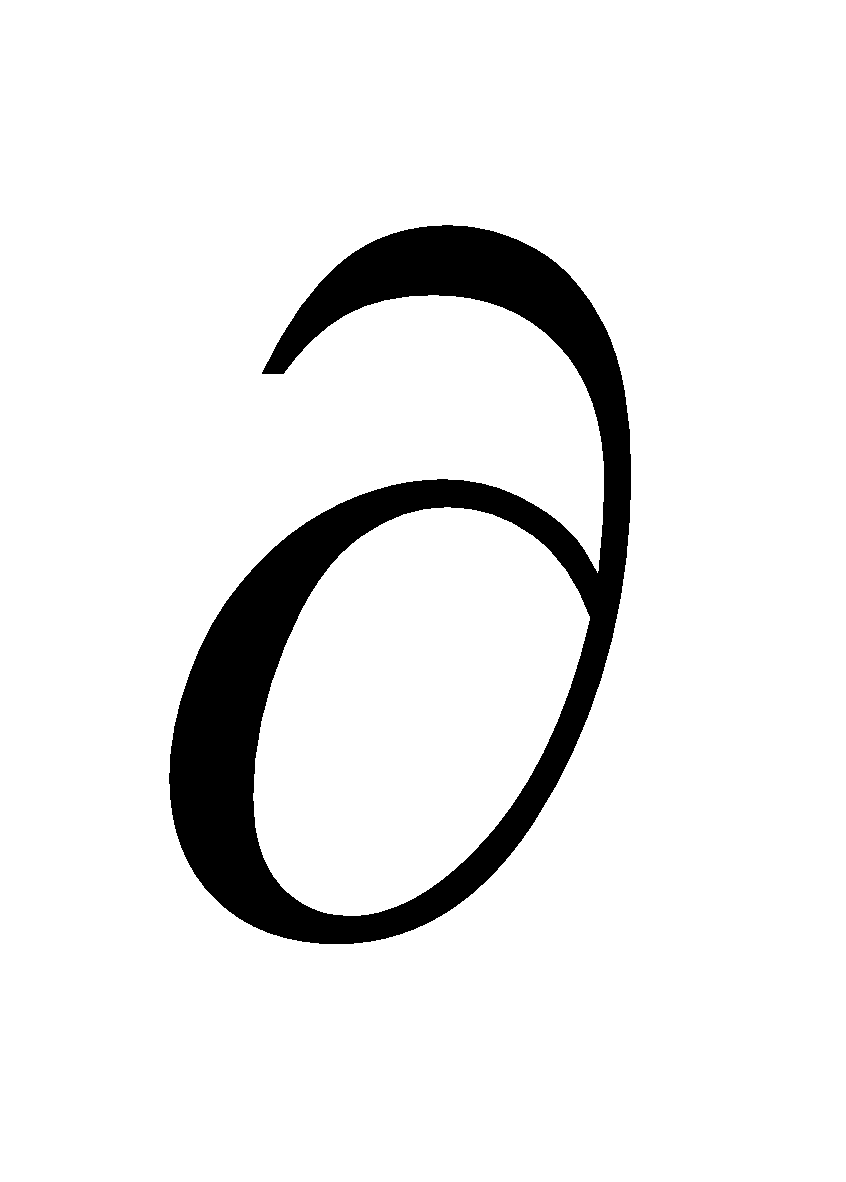 0002133003.Сроки уплаты авансовых платежей от даты заключения контракта, месяцев2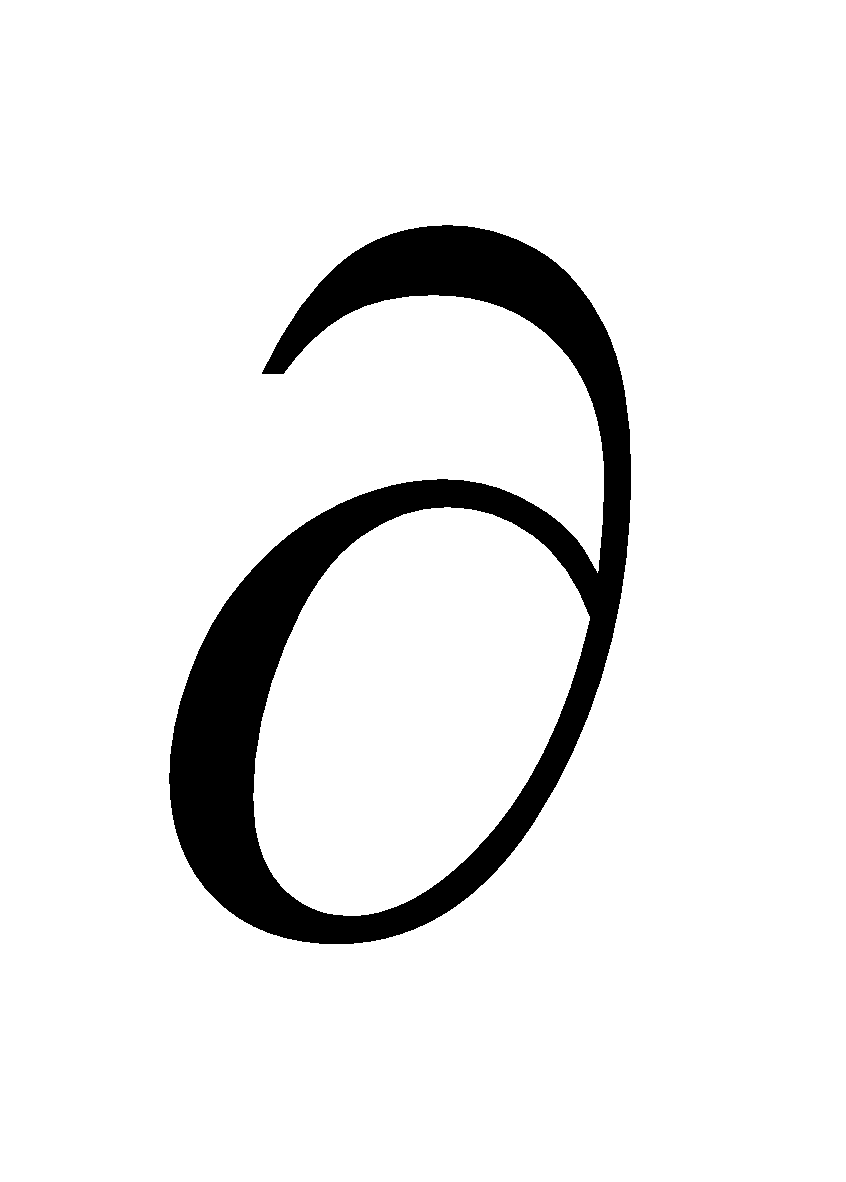 -333266333.Сроки уплаты авансовых платежей от даты заключения контракта, месяцев3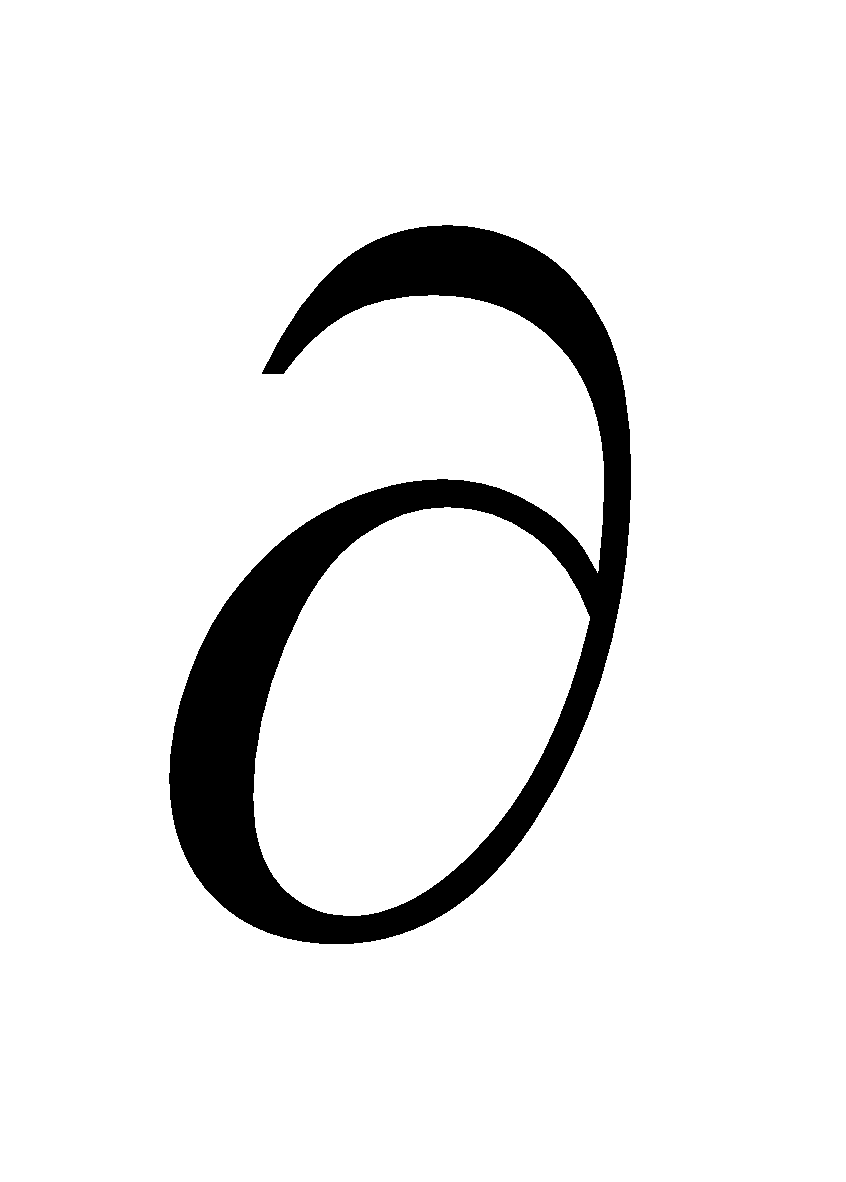 -69-3-9-64. Срок поставки, летT1111000005. Срок  кредита, летN5654677686. Ставка процентов по кредиту, % годовыеg121291087,57,2877. Льготный период, летL0100223238. Период поставки, летM000111011ПоказателиУсл. обозн.ВариантыВариантыВариантыВариантыВариантыПоказателиУсл. обозн.123451.Стоимость оборудования, тыс. руб.Z8208508408008102.Срок полной амортизации, летTa106810103.Срок аренды (лизинга), летna334564.Задаваемая доходность вложений в оборудование, %  годовыеia35302520205.Ставка % за привлекаемые кредитные ресурсы,  % годовыеiкр 54,57566.Размер комиссионных по лизингу, % годовыеiкл2,432,22,53ПоказателиВариантыВариантыВариантыВариантыВариантыПоказатели123451.Стоимость оборудования, тыс.  руб.8608509008008252.Авансовые платежи, тыс. руб.2002003002002503.Сроки уплаты авансовых платежей, мес 310264.Срок кредита, лет456455.Ставка % за кредит, % годовые65,58676.Число платежей за кредит в течение года241267. Частота начисления процентов   в течение года146212ПоказателиВариантыВариантыВариантыВариантыВариантыПоказатели123451.Объемы производства продукции за весь срок службы оборудования, тыс. ед.506080100120в том числе, по годам эксплуатации:1 год1015101282 год1315152093 год 12101520104 год8101010135 год 75108156–й и последующие годы58810Годы12345Величина, %109865Годы12345Величина, %9895928085Показатели  Годы Инвестиционные проектыИнвестиционные проектыИнвестиционные проектыИнвестиционные проектыИнвестиционные проектыИнвестиционные проектыПоказатели  Годы AВCDEF1.Инвестиции, тыс. руб.0110001000012000105001150095002.Экспертная оценка риска, %06598743.Выручка по годам реализации инвестиционного проекта, тыс. руб.190008000130001060010200126003.Выручка по годам реализации инвестиционного проекта, тыс. руб.2100809000120001130015200135003.Выручка по годам реализации инвестиционного проекта, тыс. руб.3120009800112001330016400143003.Выручка по годам реализации инвестиционного проекта, тыс. руб.4150201208010080-14600130003.Выручка по годам реализации инвестиционного проекта, тыс. руб.5970013400---120004. Текущие (переменные) расходы по годам реализации проекта12000250040004000360030004. Текущие (переменные) расходы по годам реализации проекта22400290036005000400040004. Текущие (переменные) расходы по годам реализации проекта32800340032006000500050004. Текущие (переменные) расходы по годам реализации проекта4300038003000-580060004. Текущие (переменные) расходы по годам реализации проекта540004000---70005. Метод начисления амортизации:-линейный; - на объем  работ;- метод суммы чисел;-двойной остаточный метод;-нелинейный;-линейный с коэффициентом ускорения - 25. Метод начисления амортизации:-линейный; - на объем  работ;- метод суммы чисел;-двойной остаточный метод;-нелинейный;-линейный с коэффициентом ускорения - 25. Метод начисления амортизации:-линейный; - на объем  работ;- метод суммы чисел;-двойной остаточный метод;-нелинейный;-линейный с коэффициентом ускорения - 25. Метод начисления амортизации:-линейный; - на объем  работ;- метод суммы чисел;-двойной остаточный метод;-нелинейный;-линейный с коэффициентом ускорения - 2✓5. Метод начисления амортизации:-линейный; - на объем  работ;- метод суммы чисел;-двойной остаточный метод;-нелинейный;-линейный с коэффициентом ускорения - 25. Метод начисления амортизации:-линейный; - на объем  работ;- метод суммы чисел;-двойной остаточный метод;-нелинейный;-линейный с коэффициентом ускорения - 2✓5. Метод начисления амортизации:-линейный; - на объем  работ;- метод суммы чисел;-двойной остаточный метод;-нелинейный;-линейный с коэффициентом ускорения - 25. Метод начисления амортизации:-линейный; - на объем  работ;- метод суммы чисел;-двойной остаточный метод;-нелинейный;-линейный с коэффициентом ускорения - 2✓5. Метод начисления амортизации:-линейный; - на объем  работ;- метод суммы чисел;-двойной остаточный метод;-нелинейный;-линейный с коэффициентом ускорения - 25. Метод начисления амортизации:-линейный; - на объем  работ;- метод суммы чисел;-двойной остаточный метод;-нелинейный;-линейный с коэффициентом ускорения - 2✓5. Метод начисления амортизации:-линейный; - на объем  работ;- метод суммы чисел;-двойной остаточный метод;-нелинейный;-линейный с коэффициентом ускорения - 25. Метод начисления амортизации:-линейный; - на объем  работ;- метод суммы чисел;-двойной остаточный метод;-нелинейный;-линейный с коэффициентом ускорения - 2✓5. Метод начисления амортизации:-линейный; - на объем  работ;- метод суммы чисел;-двойной остаточный метод;-нелинейный;-линейный с коэффициентом ускорения - 25. Метод начисления амортизации:-линейный; - на объем  работ;- метод суммы чисел;-двойной остаточный метод;-нелинейный;-линейный с коэффициентом ускорения - 2✓ВариантСтавкаВариантСтавкаВариантСтавкаВариантСтавка015,1308,16011,19014,1025,2318,26111,29114,2035,3328,36211,39214,3045,4348,46311,49314,4055,5358,56411,59414,5065,6368,66511,69514,6075,7378,76711,79614,7085,8388,86811,89714,8095,9398,96911,99814,9106,1409,17012,11004,1126,2419,27112,21014,2136,3429,37212,31024,3146,4439,47312,41034,4156,5459,57412,51044,5166,6469,67512,61054,6176,7479,77612,71064,7186,8489,87812,81074,8196,9499,97912,91084,9207,15010,18013,11092,1217,25110,28113,21102,2237,35210,38213,31122,3247,45310,48313,41132,4257,55410,58413,51142,5267,65610,68513,61152,6277,75710,78613,71162,7287,85810,88713,81172,8297,95910,98913,91182,9